Sec. 48-90. - Snow removal.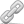 (a)Sidewalks to be cleared. The owner of every lot or premises adjoining any street shall be responsible to clear ice and snow from sidewalks adjoining such lots or premises, whether such sidewalk is at the front, side or to the rear of said lot or premises, as herein stated. (1)Removal of accumulation. When an accumulation of three inches or more of snow occurs, such snow shall be cleared from the sidewalks within 24 hours after such accumulation. Such removal shall be to a minimum width of 36 inches. For business owners, snow removal shall also include those areas around parking meters such that clear and unimpeded access from the parking areas to the sidewalks is maintained. (2)Ice control. The owner shall make a prudent effort to control ice accumulation by complete removal or by applying sufficient amounts of deicing material or sand. (b)Failure to clear.(1)City removal at owner's cost. In addition to or in lieu of the civil infraction being issued, the city manager may cause the snow to be cleared and/or the ice to be removed or controlled at the owner's expense. The expense of such work shall become a debt to the city from the owner of said lot or premises, and shall be collected as any other debt to the city. (2)Notice. The city shall provide notice by mailing to or posting on a lot or premise prior to issuing a civil infraction or clearing the snow at the owner's expense. Failure to receive a notice does not eliminate the property owner's responsibility for snow removal, civil infractions or debts under this section. (3)Emergency. Notwithstanding the above provisions, if the snow and/or ice accumulation shall be such that, in the sole discretion of the city manager, or his designee, it becomes necessary to immediately remove the accumulations for the health, safety and/or welfare of the public, the department of public works shall be authorized to deploy city employees and/or contractors to remove the snow and/or ice as it deems necessary. The expenses of clearing shall be billed to the property owner. (4)Civil infraction. If any owner shall neglect or fail to clear snow or allow ice to accumulate on sidewalks adjoining such lot or premises, as stated in subsection (a) of this section, the owner shall be responsible for a civil infraction. 